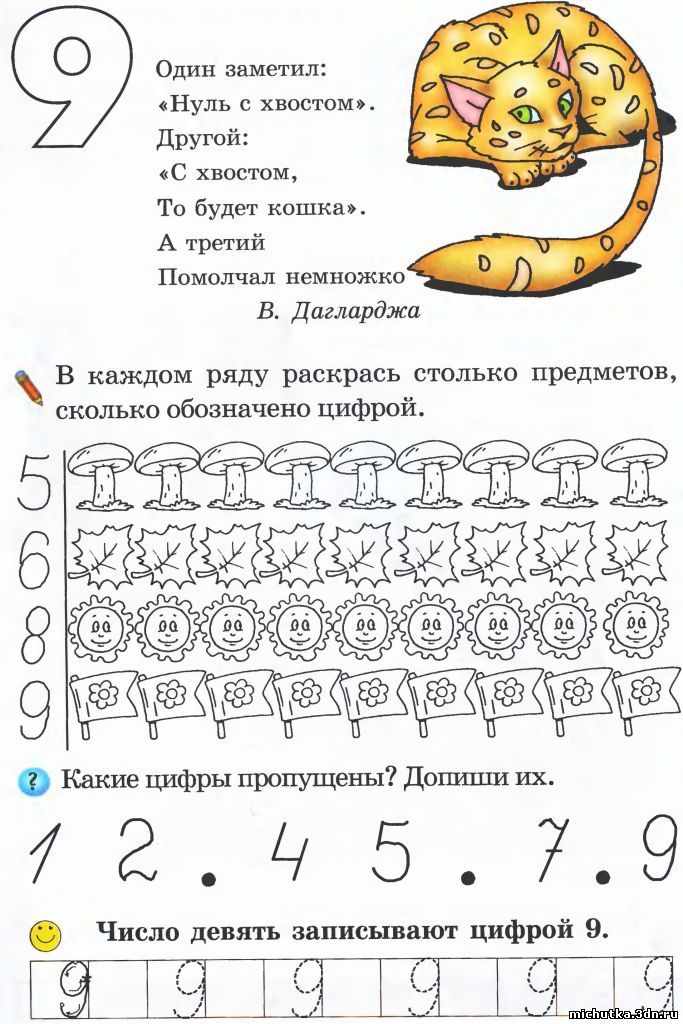 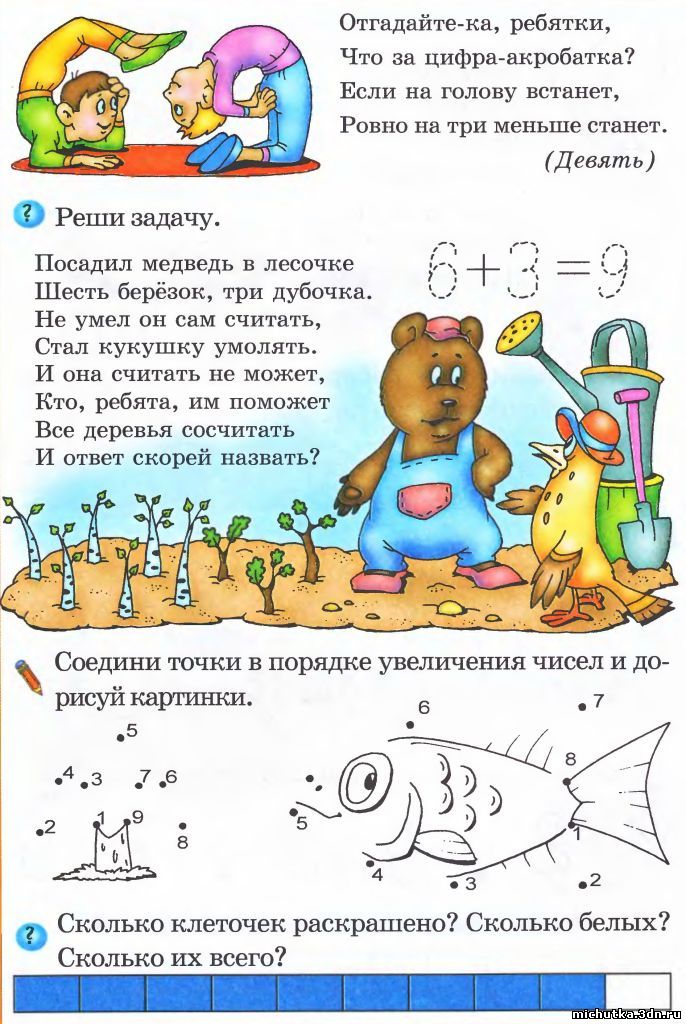 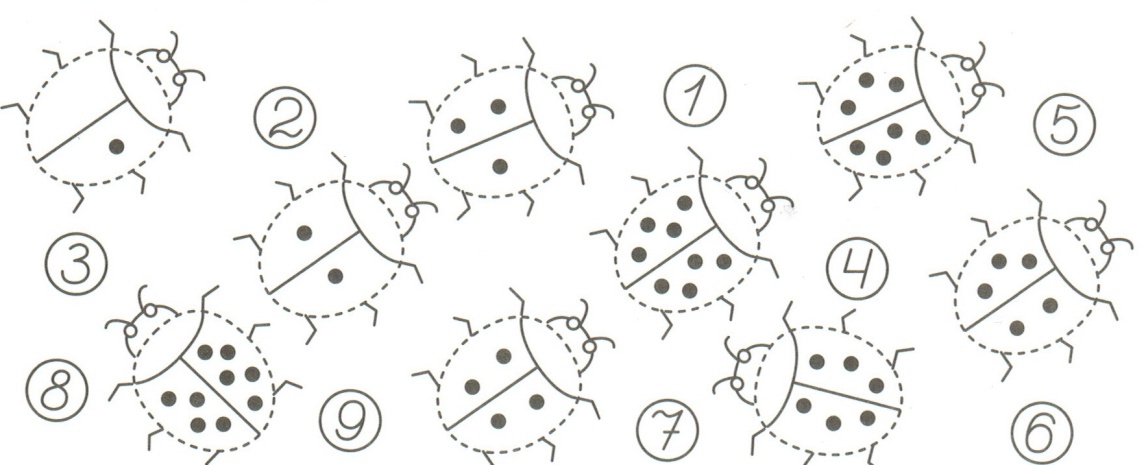 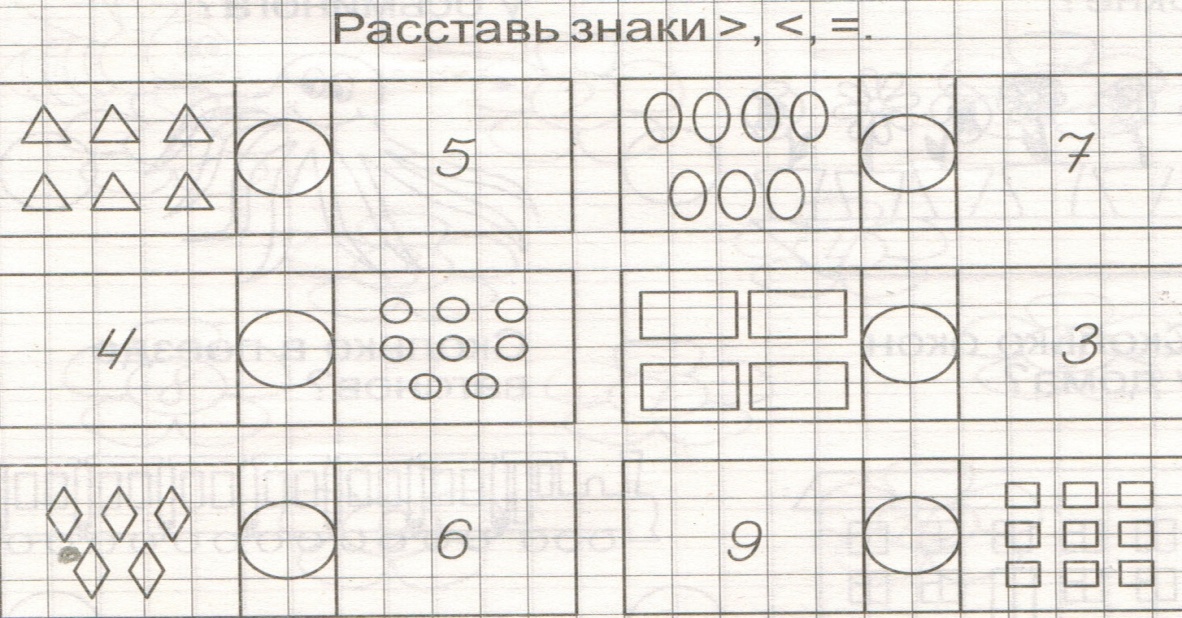 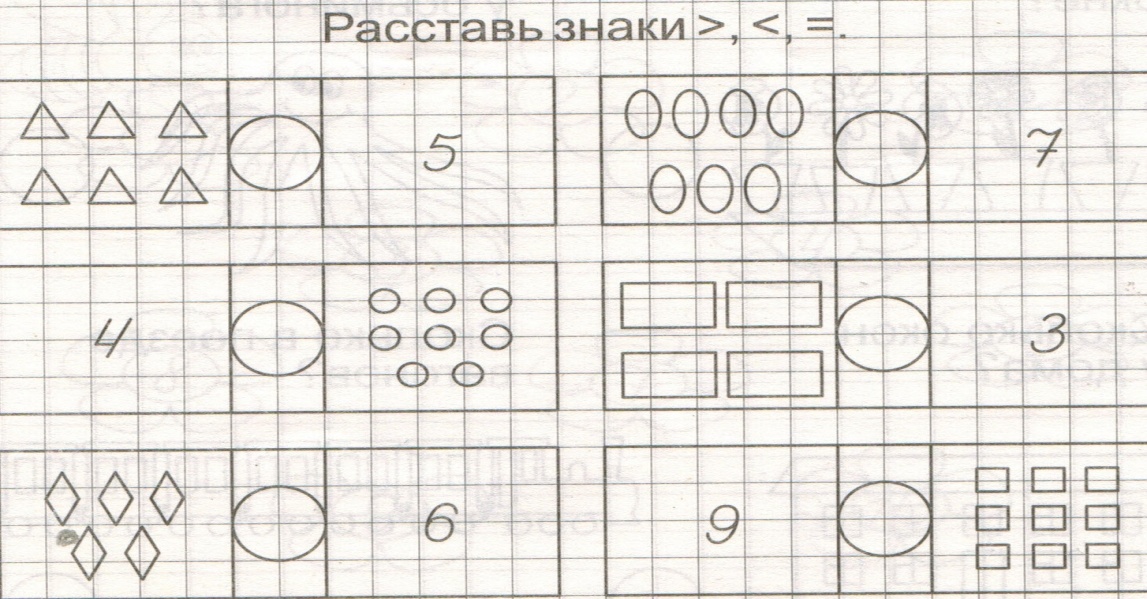 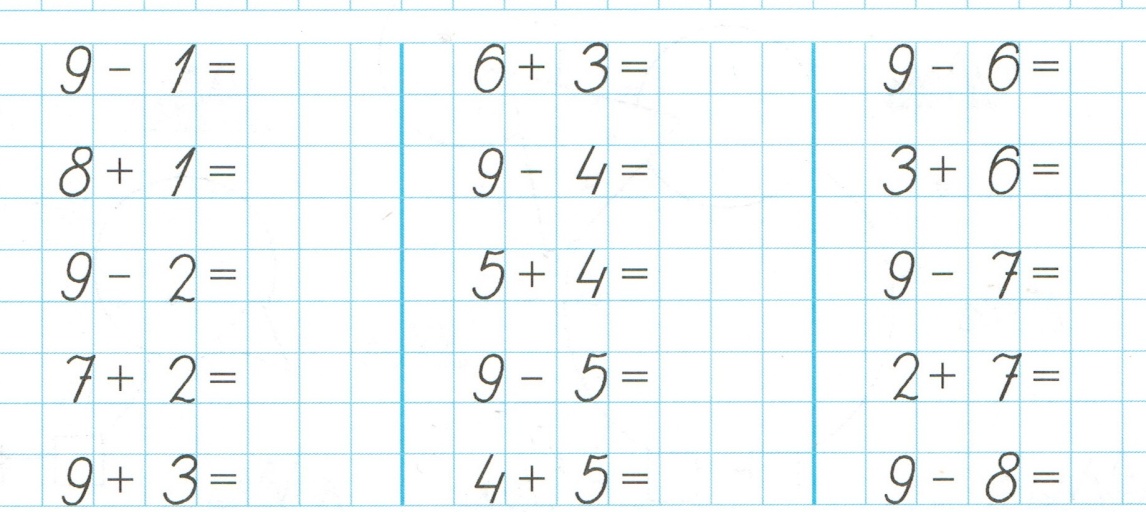 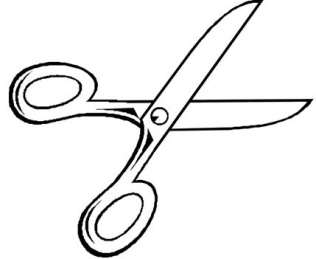 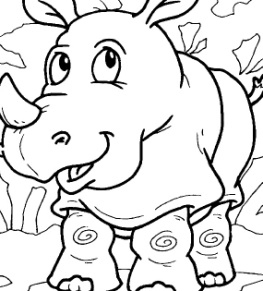 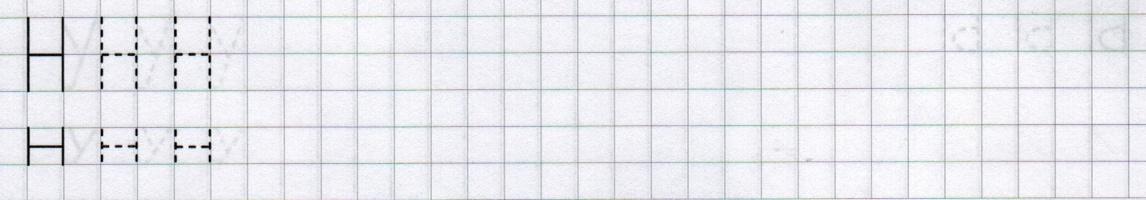 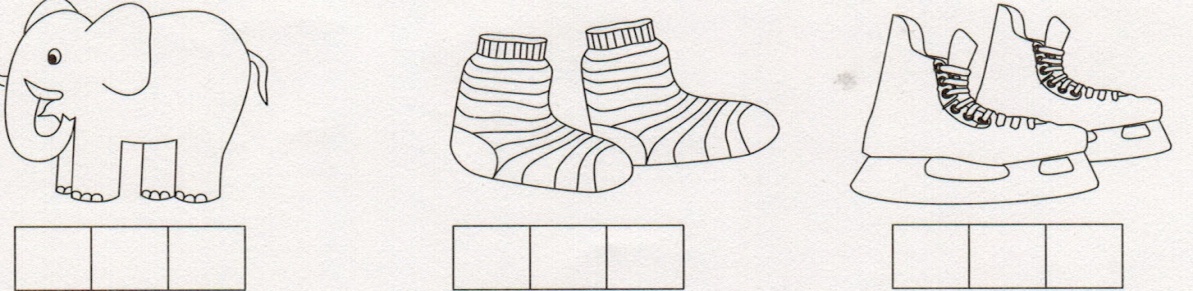 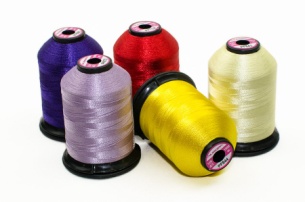 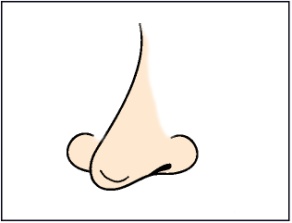 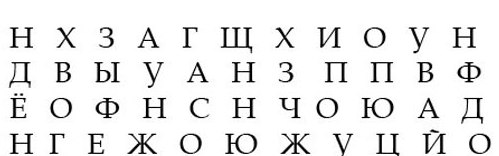 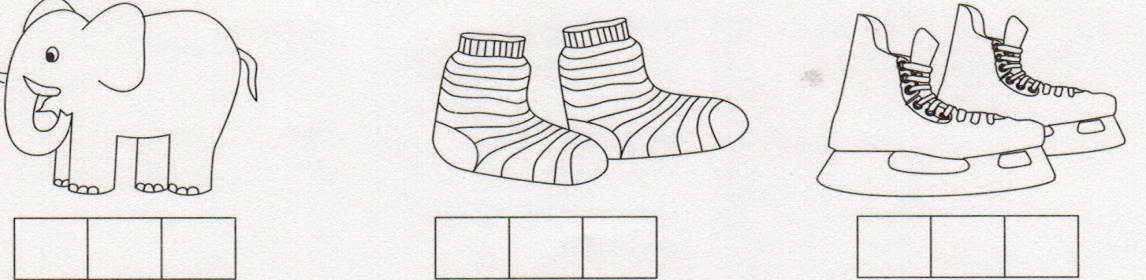 АН       ОН       УН                    НА-ШАНА       НО       НУ      НЫ       НО-ШАРо-ма    у  сос-ны.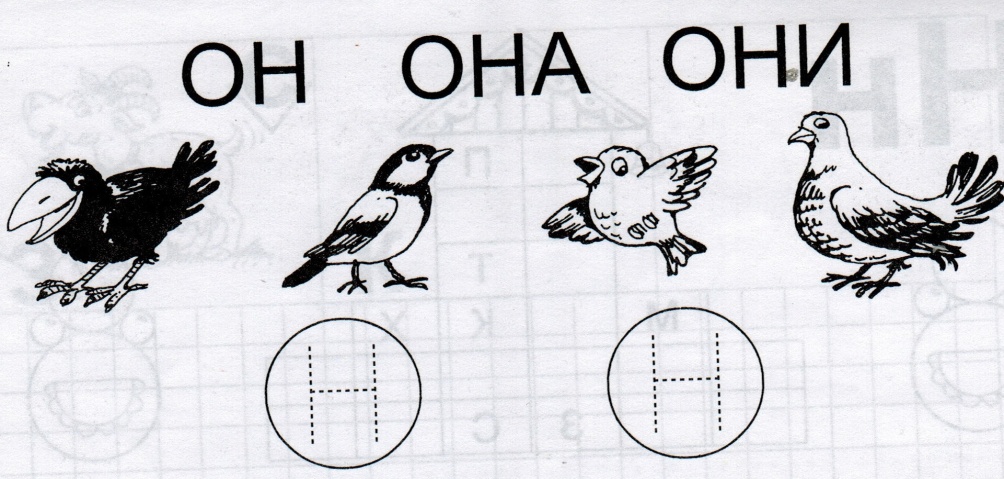          АН       ОН       УН                    НА-ША         НА       НО       НУ      НЫ       НО-ША       Ро-ма    у  сос-ны.